2.  De lever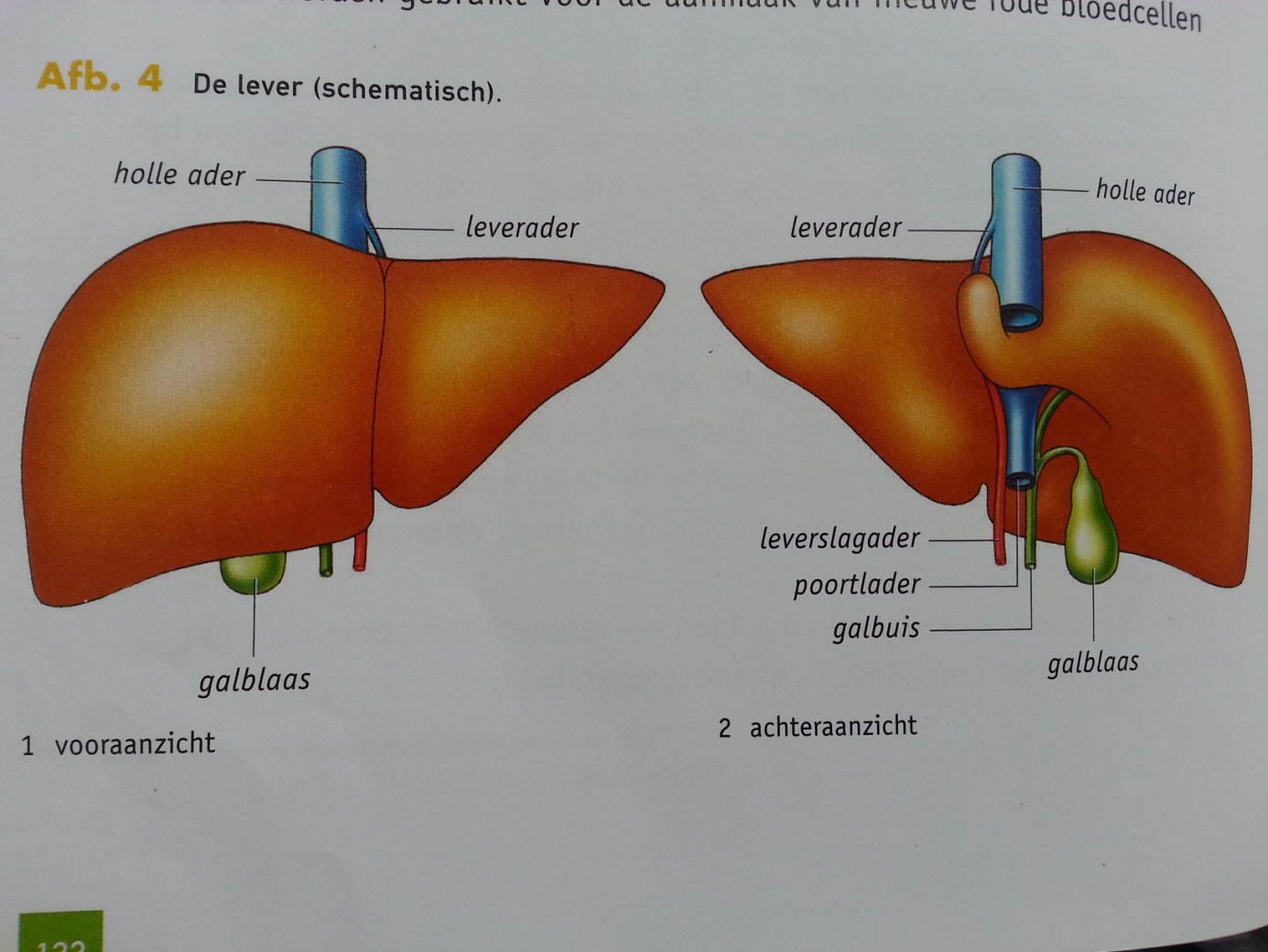 